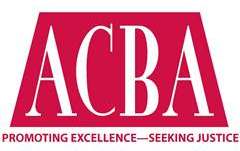 ALAMEDA COUNTY BAR ASSOCIATIONLAWYER REFERRAL SERVICELRS Panel Membership ApplicationPlease attach business card and resume to your application.Name: ______________________________________________________________________Name of Firm: _______________________________________________________________Address: ________________________________________________________________________________________________________________________________________________Telephone Number: _____________________________Fax: __________________________________________Office Hours: ___________________________________Wheelchair access to your office? _______ Yes   _______ No      Email: _______________________Year admitted to practice in California: _________;    State Bar # ______________________Other states/year admitted in which you are licensed to practice: _______________________Other languages Spoken: (sufficient fluency to consult and represent):___________________For Hearing-Impaired: _____ American Sign Language; _____ TDD telephone equipmentERRORS AND OMMISIONS INSURANCE	Errors and omissions insurance, in the amount of not less than $100,000 for each occurrence and $300,000 aggregate per year, is a requirement of membership.  A copy of the declaration page of your insurance policy is needed before referrals can be made.  A policy covering referrals from the ACBA is available.  Please see our website www.acbanet.org for an application.    LRS REFERRAL LOCATIONSPlease indicate the locations for which you will accept LRS Referrals:_____ Alameda_____ Berkeley_____ Castro Valley_____ Downtown Oakland_____ East: Dublin, Pleasanton, Livermore_____Fremont_____ Hayward, San Leandro_____ Newark_____Union CityRegular Fee General Panels(A separate application is not required to qualify for these panels.  You may choose up to three (3) general panels.)I request membership in the following:_____ Simple Contracts_____Consumer Issues_____Collection / Collection Defense_____Education Law_____ Insurance Law (General)_____Personal Property Rights_____ Power of Attorney_____ Restraining Orders (non-domestic)_____Small Claims Court AppealsModest Means Panels(A separate application is not required to qualify for these panels.  You may choose up to three (3) Modest Means panels.  If you select both the Modest Means and General or Experience panel for the same area of law, it will count as only one panel selection.)Panel applicants agree to charge Modest Means clients a reduced hourly rate as outlined in the “Rules Governing the LRS of the Alameda County Bar Association.”I request membership in the following:_____ Simple Contracts_____Consumer Issues_____Collection / Collection Defense_____Education Law_____ Insurance Law (General)_____Personal Property Rights_____ Power of Attorney_____ Restraining Orders (non-domestic)_____Small Claims Court AppealsSubject Matter PanelsYou must submit a separate subject matter panel application for each of the panels listed below.  To obtain the application forms, please call (510) 302-2210 or email rachel@acbanet.org and indicate which panel application(s) you would like to receive.  You can join a maximum of three (3) subject matter panels._____Administrative LawSocial Security Retirement and DisabilitySocial Security RetirementSocial Security DisabilitySocial Security Supplemental IncomeAll other Administrative Proceedings_____Bankruptcy and InsolvencyConsumer BankruptcyCommercial Bankruptcy_____Corporations and Business TransactionsFormation of a Business Entity (other than Limited Partnerships) Formation of Limited Partnerships Business Organization MattersSecurities IssuanceSale of CorporationAll other Business Organization MattersBusiness Disputes and LitigationSecurities LitigationConstruction Law	All other Business Disputes_____Criminal LawClass II FeloniesClass III FeloniesCriminal Child AbuseRepresentation of JuvenileAll other Class III Felonies (regular fee)All other Class III Felonies (Modest Means)Class IVRegular FeeModest Means MisdemeanorsTraffic Violations (Regular Fee)Traffic Violations (Modest Means)All other Misdemeanors (Regular Fee)All other Misdemeanors (Modest Means)_____Employment / Labor RelationsPensions / ERISA RightsGeneral Employment LitigationWrongful TerminationSexual HarassmentDisability RightsAll other Employment Litigation_____Estate Planning, Probate, Guardianship, and ConservatorshipWills and TrustsEstate PlanningProbateGuardianship Conservatorship____Family LawGeneralPre-Marital AgreementsDissolutionChild Custody, Visitation, Support	Modest Means Family LawTermination of Parental Rights (Representation of Parents)Termination of Parental Rights (Representation of Children)Paternity Actions (Representation of petitioners & respondents)_____Immigration and Naturalization_____Landlord / Tenant & Real EstateGeneral Real Estate Advice Real Estate LitigationConstruction LawEnvironmental Law ProblemsCommercial LeasesZoning MattersAll other Real Estate DisputesRepresentation of LandlordsRepresentation of Tenant_____Personal InjuryPlaintiff___ or Defense_____Assault and Battery (including police brutality)Defamation / SlanderHate CrimesIntentional TortsInvasion of PrivacyLegal MalpracticeMedical MalpracticeNegligenceNursing Home MalpracticePersonal Property RightsProducts LiabilitySlip and FallToxic ExposureVehicle Accidents_____Tax LawGeneral Tax AdviceTax Litigation_____Worker’s CompensationACBA Lawyer Referral ServiceMembership AgreementI declare that:1.	I am an active member of the State Bar of California, and I maintain an office for the practice of law in Alameda County.2.	I have read and understand the rules governing LRS and will abide by them and such other and future rules as may be adopted by the Board of Directors of the Alameda County Bar Association.3.	I am presently covered by the Errors and Omissions Insurance in an amount not less than $100,000 for each occurrence and $300,000 in aggregate per year and shall maintain said policy or renewal policy throughout the dues period.  A copy of the Declarations page of such policy is enclosed.  Should the policy expire or be canceled for any reason, I agree to notify the lawyer referral service of the ACBA prior to the expiration or the cancellation date and shall refuse any further referrals from LRS after the expiration or cancellation date until the policy has been reinstated.  4.	I agree that fees charged to the clients referred by LRS shall be no more than those charged to clients not referred by LRS for similar service and agree to submit to binding arbitration any fee dispute initiated by any client referred to me by LRS.  5.	I agree to promptly return confirmation reports and referral progress and remittal reports and forward to LRS any and all consultation fees received from referred clients and to promptly respond to case disposition slips and forward to LRS 15% of any attorney fees earned from referred clients above $100 on regular panels and 5% of any attorney fees earned from referred clients above $100 on Modest Means panels.  6.	I hereby declare that I either have sufficient experience and skill necessary to undertake representation of clients referred by LRS, or that I will perform the duties necessary to competently represent clients in those areas by associating, or where appropriate, professionally consulting with another member of the Bar who is competent in such fields, or by acquiring sufficient learning and skill before actual performance in such areas is required.  I further declare that I have sufficient time, resources, and abilities to perform such duties, and that in such areas where I lack sufficient expertise to undertake such representation competently.7.	I am competent to render legal services or have a qualified interpreter readily available in the following foreign language(s): _________________________________________________.8.	Declaration pursuant to Civil Code Section 43.95:_____     I have never been disciplined by the State Bar of California._____     I have been disciplined by the State Bar of California at the following times and for the following reasons: ______________________________________________________________ ___________________________________________________________________________________     I am not currently under disciplineI understand that any disciplinary action ever taken against me by the State Bar of California shall be disclosed to every client referred to me by LRS, and that this will be done pursuant to Civil Code Section 43.95.I declare the foregoing application and Declaration per Civil Code Section 43.95 to be true and correct under the penalty of perjury, executed this _____day of __________, 20___ at, __________, California.  I agree to cooperate with the service in adhering to all established guidelines stipulated above.________________________________________ Signature Membership Fee Information—Make check payable to the Alameda County Bar AssociationACBA MEMBERS--$247.00, which includes two (2) experience panels and up to a maximum of three (3) general panels. PLUS $50.00 for one additional experience panel up to a maximum of three (3) experience panels. NON ACBA MEMBERS--$347.00, which includes a maximum of three (3) general panels.PLUS $50.00 for each experience panel up to a maximum of three (3) experience panels. Have you included the following in your application:_____ Signed Application Form_____ Signed Membership Agreement_____ Panel Selections and Qualification Statement_____ Membership Fee Check made out to ACBA_____ Copy of your E & O Insurance Declaration Page_____ ResumePlease send application packet to:Rachel ShigekaneLRS Program Director548 Market Street, PMB 22692San Francisco, CA 94104-5401rachel@acbanet.org